M a t e r i á lpro zasedání Zastupitelstva města Prostějova, konaného dne  11. 6. 2018Název materiálu:	Rozpočtové opatření kapitoly 60 – rozvoj a investice                                        ZŠ a MŠ J. Železného – zvýšení kapacityPředkládá:		Rada města Prostějova			Ing. Zdeněk Fišer, 1. náměstek primátorky, v. r.   Návrh usnesení:Zastupitelstvo města Prostějova s c h v a l u j e rozpočtové opatření, kterým se	- zvyšuje rozpočet výdajů- snižuje stav rezerv městaDůvodová zpráva:Předkládané rozpočtové opatření má vliv na rozpočet města.Dojde ke snížení Fondu rezerv a rozvoje o částku 700.000,-- Kč.Prostředky na krytí rozpočtového opatření lze alternativně čerpat i z rezervy rady města:Kapitola 0000000070, ODPA 6409, Položka 5901, Organizace 0700000707100.Na základě usnesení č. 17253 Zastupitelstva města Prostějov, kdy byl schválen rozpočet města Prostějova na rok 2018, připravuje Odbor rozvoje a investic (dále jen ORI) investiční akci „ZŠ a MŠ J. Železného – zvýšení kapacity“.Jedná se o vybudování třetího nadzemního podlaží nad stávajícím dvoupodlažním objektem pavilonu školy. V novém podlaží bude přednáškový sál, tři odborné učebny, čtyři kabinety a sociální zařízení. Součástí stavebního díla je dodávka a montáž osobního výtahu, který umožní bezbariérový přístup pavilonu. Na základě výsledku výběrového řízení byla s firmou POZEMSTAV Prostějov a.s., Pod Kosířem 73, Prostějov uzavřena smlouva o dílo v celkové výši 28.713. 244,-- Kč za provedení požadovaného rozsahu prací dle projektové dokumentace.  Při provádění bouracích pracích a postupného upřesnění výrobní dokumentace ocelové konstrukce lze předpokládat navýšení finančních nákladů na realizaci díla.Vzhledem k termínu dokončení díla ke dni 15. 8. 2018 předkládá Odbor rozvoje a investic ROZOP na vynucené vícepráce v odhadované výši cca 1.000.000,-- Kč. Přesná výše finančních prostředků bude známa na základě odsouhlaseného položkové rozpočtu víceprací.V rámci této velké investiční akce jsou uzavřeny smlouvy na technický dozor, (36.300,-- Kč), provedení výběrového řízení (47.190,-- Kč), autorský dozor (60.500,-- Kč) a činnost koordinátora BOZP (26.000,-- Kč )V rozpočtu města Prostějova na rok 2018 jsou na tuto akci vyčleněny finanční prostředky ve výši 29.200.000,--Kč. Na základě výše uvedených skutečností předkládá ORI ROZOP na dokončení realizace akce ve výši 700.000,-- Kč.Rada města Prostějova dne 29. 5. 2018 doporučila Zastupitelstvu města Prostějova usnesením č. 8510 schválit výše uvedené rozpočtové opatření.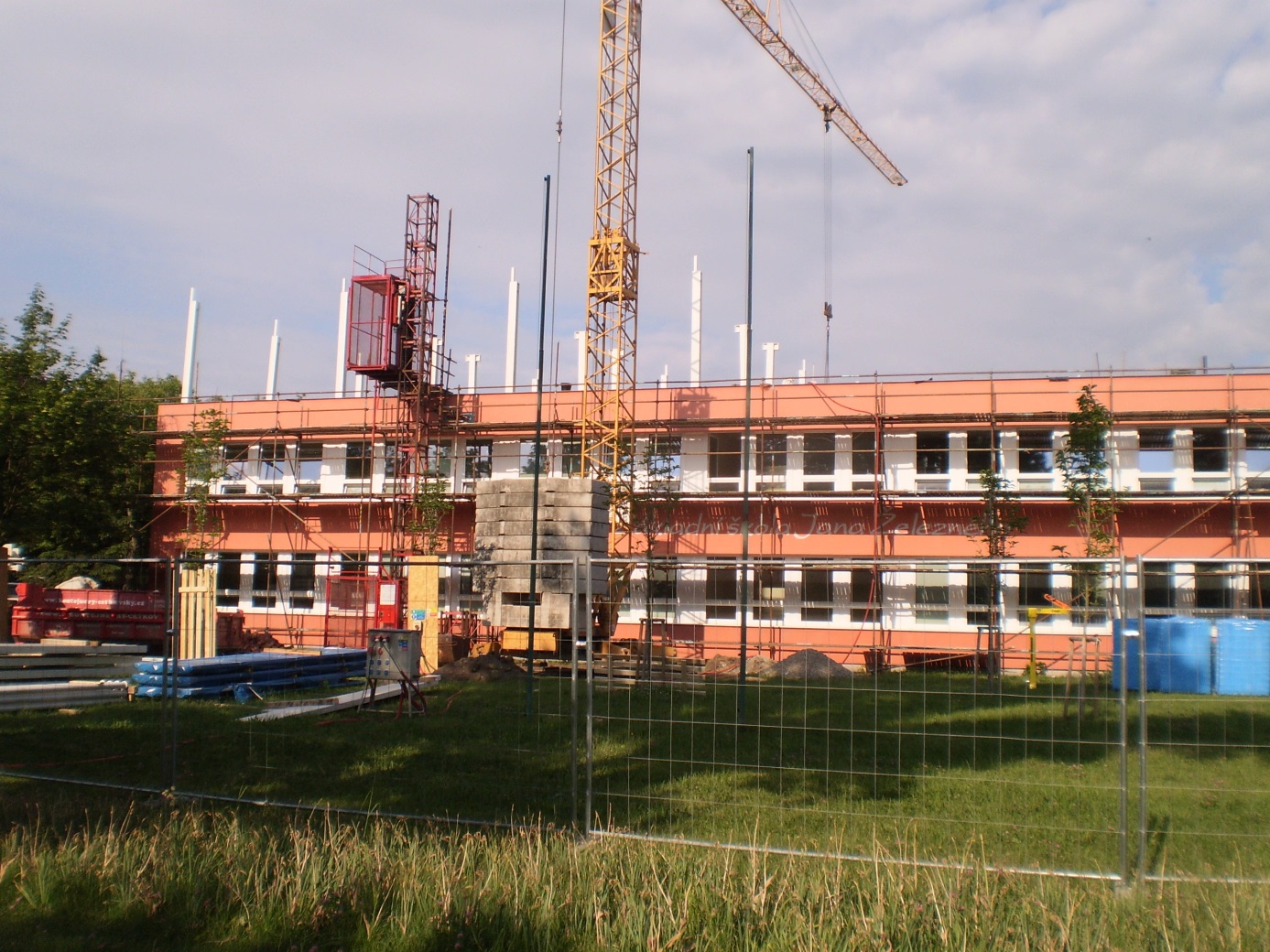 KapitolaODPAPolZPUZOrganizaceO hodnotu v Kč00603113612110600512000000700 000Zvýšení položky 6121 – budovy, haly, stavby ZŠ a MŠ J. Železného – zvýšení kapacityZvýšení položky 6121 – budovy, haly, stavby ZŠ a MŠ J. Železného – zvýšení kapacityZvýšení položky 6121 – budovy, haly, stavby ZŠ a MŠ J. Železného – zvýšení kapacityZvýšení položky 6121 – budovy, haly, stavby ZŠ a MŠ J. Železného – zvýšení kapacityZvýšení položky 6121 – budovy, haly, stavby ZŠ a MŠ J. Železného – zvýšení kapacityZvýšení položky 6121 – budovy, haly, stavby ZŠ a MŠ J. Železného – zvýšení kapacityZvýšení položky 6121 – budovy, haly, stavby ZŠ a MŠ J. Železného – zvýšení kapacityKapitolaODPAPolZPUZOrganizaceO hodnotu v Kč0070811510700000000000700 000Snížení pol. 8115 -  rezerva FRRSnížení pol. 8115 -  rezerva FRRSnížení pol. 8115 -  rezerva FRRSnížení pol. 8115 -  rezerva FRRSnížení pol. 8115 -  rezerva FRRSnížení pol. 8115 -  rezerva FRRSnížení pol. 8115 -  rezerva FRRPříloha:fotodokumentaceV Prostějově: 29. 5. 2018Zpracovala:Drahomíra Zhánělová, v. r. Za správnost:Ing. Antonín Zajíček, vedoucí Odboru rozvoje a investic, v. r.   